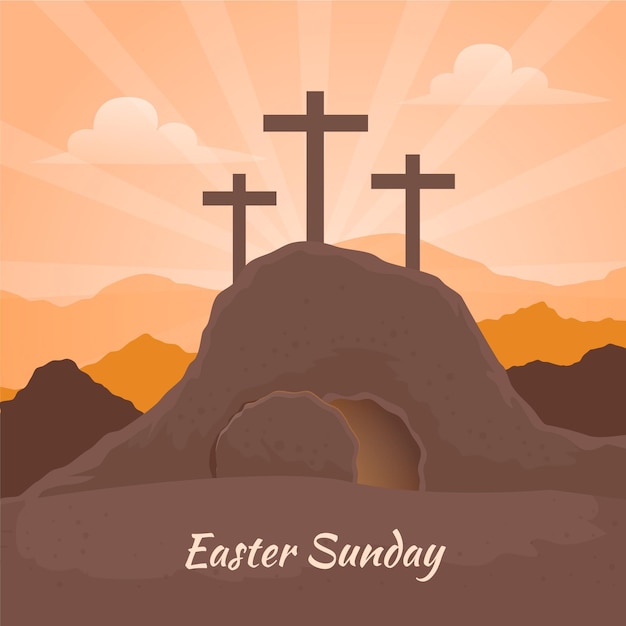 Christ Lutheran ChurchWeek at a GlanceApril 9 – April 16Today, April 9   Easter Sunday9:30am        Worship -In Person & Live Streamed11:00am      Reception, Egg Hunt, Bounce House on play yardMonday, April 10No Events PlannedTuesday, April 119:00am         Cover G’s6:00pm         Executive Committee7:00pm         Church Council MeetingWednesday, April 129:45am         Bible Study (Zoom format)Thursday, April 136:00pm         OA Book Club12:00pm       OWLs Lunch6:00pm         Guide Dogs of America Puppy ClassFriday, April 14No Events PlannedSaturday,  April 15No Events PlannedSunday  April 169:30am         Worship-In Person & Live Streamed Please come to the inner courtyard after worship for a reception, Easter Egg Hunt and a Bounce House for the kids.  Thank you to all of the people who worked so very hard during this Holy Week.  All of the preparations to make this time so meaningful took many hands and a lot of energy.We invite everyone visiting today to join us on Sunday mornings at 9:30am for worship. Our service is a blend of contemporary and traditional music, communion is served every Sunday.  Children attend Sunday school during the service and return to the sanctuary during the passing of the peace, in time for communion.The OWLs (Older, Wiser Lutherans) luncheon is this Thursday. Everyone is invited to come enjoy good food and great conversation. We’re having a baked potato bar. If you signed up for a condiment, please bring that, if you haven’t signed up for anything, please bring a side dish or dessert to share.This morning’s worship assistants:Assisting Minister: Mike MaricleReader: Doug HoldhusenCommunion Assistants: Kim Magee, Gary Burkard, Robin BlackGreeter: Linda McGee  Altar Guild:  Sue Bredenkamp, Stephanie PetrbokUshers: Renu Moon, Phil and Jeanne PetersonThank you all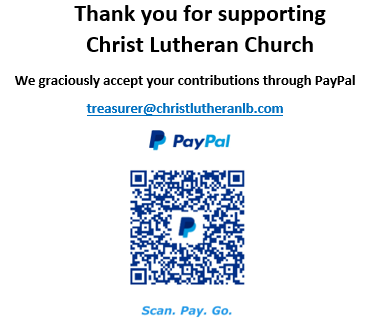 The Healing Power of the Holy SpiritWe pray for:Members at Home or in Care Centers: Justin Bartlow, Laurie Ennen, Ione Marchael, Sydney Nichols, and Frances Willms.  Those struggling with illness or other concerns: Robin Black, Don Darnauer, Judy Haenn, Daniel Howard,  Karen Koch, Bary & Janice Schlieder, Kurt Weisel, Gary & Linda Zimmerman.*Family & Friends: Michael, Noah,  Marylyn, Terry, Cheryl,  Lois Brown, Zach Burkard,  Byron, John Caldwell, Scott Carr,  Charlie and David Corm, Mary Croes, Glenn Darnauer,  Tamara Fitzgerald, Brechin Flournoy, Alberta Gray, Cindy Gray, Helen Hagen, Evie Holdhusen, Kylie & Crystal Huber, Sharon and Keith Johnson, Doris Jung, Jeff and Cindy, Ben Kalish, Barb Korsmo, Katrina Lahr,  Sue Lance, Paula Pettit, Kristina & Scott Randolph, Emily Renton, Cindy, Mary Kathryn Rivera,  JR Rose, Vicki Thompson,  Jessica, and Jenny West. *Names are included on the prayer list for 30 days unless specific requests are made    through the office.We also pray for the ongoing work of: + Christ Lutheran’s Pastoral Call Committee + Linda Gawthorne among the Kogi people of Colombia  + First responders who provide safety, security, and care + Those serving in our nation's military, especially: Samuel Brown, Ryan Dorris,      Morgan Llewellyn, Johnny Luna, Jim Reeder, Steven, Brina and Michael Navarro. Please provide us with  names of  those you wouldlike to include in these prayers. + Christ Lutheran Preschool, our Lutheran universities and seminaries and all schools of     our church.The dates of Don Westerhoff and Eldre Larsen’s memorial services have been set. We will honor Don on Saturday, April 29th at 11:00am and Eldre on Sunday, the 30th at 1:00pm. Please join us as we remember these long time members and dear friends.